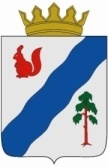 ДУМАГАЙНСКОГО МУНИЦИПАЛЬНОГО ОКРУГАПЕРМСКОГО КРАЯРЕШЕНИЕОб утверждении Положения о звании «Почетный гражданин Гайнского  муниципального округа Пермского края»В соответствии с Федеральным законом от 06.10.2003 № 131-ФЗ «Об общих принципах организации местного самоуправления в Российской Федерации», Уставом Гайнского  муниципального округа Пермского края, Дума Гайнского  муниципального округа Пермского края РЕШАЕТ:1. Учредить звание «Почетный гражданин Гайнского  муниципального округа Пермского края».2. Утвердить прилагаемое Положение о звании «Почетный гражданин Гайнского  муниципального округа Пермского края». 3. Рекомендовать администрации Гайнского  муниципального округа Пермского края:3.1. Создать постоянно действующую комиссию по предварительному рассмотрению кандидатур, представленных к присвоению звания «Почетный гражданин Гайнского  муниципального округа Пермского края».3.2. Утвердить Положение о постоянно действующей комиссии по предварительному рассмотрению кандидатур, представленных к присвоению звания «Почетный гражданин Гайнского  муниципального округа Пермского края».4. Опубликовать настоящее решение в газете «Наше время» и на официальном сайте в информационно-телекоммуникационной сети Интернет (для сетевого издания) http://gainynv-news.ru   5. Настоящее решение вступает в силу после его официального опубликования в газете «Наше время». УТВЕРЖДЕНОрешением Думы Гайнского  муниципального округа Пермского краяот  29.07.2021 № 168ПОЛОЖЕНИЕо звании «Почетный гражданин Гайнского  муниципального округа Пермского края»Настоящее Положение определяет основания и порядок присвоения звания «Почетный гражданин Гайнского  муниципального округа Пермского края», а также права граждан, удостоенных этого звания.I. Общие положения1.1. Звание «Почетный гражданин Гайнского  муниципального округа Пермского края» (далее - Звание) является личным почетным званием и высшим признанием заслуг лица, удостоенного его.1.2. Звания удостаиваются граждане Российской Федерации и иностранные граждане.Вручение приурочивается ко дню образования Гайнского  муниципального округа Пермского края (день образования Гайнского  района) –  октября.1.3. Звание присваивается однократно при жизни и является пожизненным.Права лиц, удостоенных Звания, передаче другому лицу не подлежат.Почетное звание «Почетный гражданин Гайнского  муниципального округа Пермского края» может быть присвоено посмертно.1.4. Решение о присвоении Звания принимается Думой Гайнского  муниципального округа Пермского края (далее - Дума) ежегодно до 1 октября текущего года.1.5. Звание может быть присвоено  в юбилейные для Гайнского  муниципального округа Пермского края годы    не более 3 претендентам.1.6. При главе муниципального округа - главе администрации Гайнского  муниципального округа Пермского края (далее - глава округа - глава администрации) создается комиссия по предварительному рассмотрению материалов на присвоение звания «Почетный гражданин Гайнского  муниципального округа Пермского края» (далее - Комиссия).В состав Комиссии включаются депутаты Думы, представители администрации Гайнского  муниципального округа Пермского края и общественных организаций Гайнского  муниципального округа Пермского края.Положение о Комиссии, ее количественный и персональный состав утверждаются постановлением администрации Гайнского  муниципального округа Пермского края.II. Основания для присвоения звания «Почетный гражданин Гайнского  муниципального округа Пермского края»Основаниями для присвоения Звания являются:- выдающиеся заслуги и достижения в области экономики, культуры, искусства, науки и образования, охраны правопорядка и здоровья, защиты отечества, муниципального строительства и иные заслуги перед Гайнским муниципальным округом Пермского края и его населением, а также перед государством в целом;- особые личные заслуги в области развития и процветания Гайнского  муниципального округа Пермского края, получившие высокую оценку на международном, государственном, краевом, местном уровнях, подтвержденные наличием государственных наград, дипломов, свидетельств, удостоверений;- долговременная и устойчивая известность у жителей Гайнского  муниципального округа Пермского края в эффективной благотворительной деятельности;- совершение мужественных и героических поступков при исполнении служебных обязанностей;- личные заслуги по сохранению исторического и культурного наследия Гайнского  муниципального округа Пермского края, защите прав и законных интересов его жителей;- иная созидательная деятельность, способствующая развитию Гайнского  муниципального округа Пермского края, повышению его роли и авторитета.III. Порядок присвоения звания «Почетный гражданин Гайнского  муниципального округа Пермского края»3.1. Правом внесения предложений на присвоение Звания обладают глава округа - глава администрации, председатель Думы, группа депутатов Думы, руководители отраслевых (функциональных) органов администрации Гайнского  муниципального округа Пермского края, коллективы предприятий, организаций, учреждений независимо от форм собственности и ведомственной принадлежности, отделения политических партий, общественные организации.3.2. При внесении предложений о присвоении Звания представляются следующие документы:- представление о присвоении Звания за подписью руководителя или иного уполномоченного представителя организации, оформленное согласно приложению 1 к настоящему Положению;- характеристика на гражданина, представляемого к присвоению Звания;- выписка из протокола собрания общественности или трудового коллектива, конференции, заседания органов, имеющих право на выдвижение кандидатуры на присвоение Звания, согласно приложению 2 к настоящему Положению;- согласие физического лица, представленного к присвоению Звания, на обработку информации (персональных данных) согласно приложению 7 к настоящему Положению.3.3. Представление о присвоении должно содержать биографические сведения о кандидате, подробное описание достижений и заслуг, в связи с которыми он представляется к присвоению Звания, имеющихся наград и поощрений. Характеристика на гражданина, представляемого к присвоению Звания, предоставляется одновременно с представлением.3.4. Материалы на присвоение Звания ежегодно до 1 сентября направляются на имя главы округа - главы администрации с сопроводительным письмом, которое регистрируется в установленном порядке и направляется в течение 10 календарных дней в Комиссию.При необходимости Комиссия может запрашивать у органов и должностных лиц, направивших представление о награждении, дополнительные документы и сведения о выдвигаемых кандидатах.3.5. Комиссия осуществляет проверку представленных материалов и по результатам их рассмотрения в месячный срок готовит решение Комиссии, которое представляется главе округа - главе администрации и в администрацию Гайнского  муниципального округа Пермского края для подготовки соответствующих документов о присвоении Звания.3.6. Основаниями для отказа в присвоении Звания являются:- несоответствие представления требованиям настоящего Положения;- отсутствие оснований для присвоения Звания, предусмотренных в разделе 2 настоящего Положения;- имеется неснятая, непогашенная судимость;- присвоение Звания превысит в текущем календарном году предусмотренное пунктом 1.5 настоящего Положения предельное количество.Отказ в присвоении Звания не лишает лиц, указанных в пункте 3.1 настоящего Положения, возможности повторного внесения представления в отношении того же кандидата при условии устранения оснований, явившихся причиной предыдущего отказа в присвоении Звания.Мотивированный отказ в присвоении Звания с сопроводительным письмом направляется (вручается) лицу (лицам), внесшему(им) представление, в течение 10 календарных  дней после вынесения решения Комиссии.3.7. Администрация Гайнского  муниципального округа Пермского края готовит проект решения Думы «О присвоении звания «Почетный гражданин Гайнского  муниципального округа Пермского края» (далее – проект решения Думы) на основании решения Комиссии и направляет его с сопроводительным письмом за подписью главы округа - главы администрации совместно с решением Комиссии в Думу для рассмотрения.IV. Порядок внесения и рассмотрения проекта решения4.1. Аппарат Думы регистрирует поступивший от главы округа - главы администрации проект решения Думы и направляет его в постоянные комиссии Думы для обсуждения.4.2. Проект решения Думы рассматривается Думой в порядке, установленном регламентом Думы.4.3. На заседание Думы могут быть приглашены представители коллективов организаций, представивших кандидатуру на присвоение Звания.4.4. Решение Думы «О присвоении звания «Почетный гражданин Гайнского  муниципального округа Пермского края» подлежит официальному опубликованию в районной газете «Наше время».V. Вручение нагрудного знака, удостоверения к нагрудному знаку и свидетельства о присвоении Звания5.1. Лицу, удостоенному Звания:- вручается нагрудный знак «Почетный гражданин Гайнского  муниципального округа Пермского края» (далее - нагрудный знак), удостоверение к нагрудному знаку «Почетный гражданин Гайнского  муниципального округа Пермского края» (далее - удостоверение к нагрудному знаку) и свидетельство о присвоении звания «Почетный гражданин Гайнского  муниципального округа Пермского края» (далее - свидетельство).Нагрудный знак «Почетный гражданин Гайнского  муниципального округа Пермского края» (приложение 3), бланки удостоверения к нагрудному знаку «Почетный гражданин Гайнского  муниципального округа Пермского края» (приложение 4) и свидетельства о присвоении звания «Почетный гражданин Гайнского  муниципального округа Пермского края» (приложение 5) изготавливаются единого образца согласно приложениям к настоящему Положению.5.2. Удостоверение к нагрудному знаку и свидетельство подписываются главой округа - главой администрации и заверяются гербовой печатью администрации Гайнского  муниципального округа Пермского края.5.3. Нагрудный знак, удостоверение к нагрудному знаку, свидетельство, удостоенному Звания вручаются в торжественной обстановке главой округа - главой администрации или уполномоченным им лицом.5.4. Изготовление нагрудного знака, удостоверения к нагрудному знаку и свидетельства, их регистрация, учет и хранение осуществляются администрацией Гайнского  муниципального округа Пермского края.VI. Лишение звания «Почетный гражданин Гайнского  муниципального округа Пермского края»6.1. Гражданин, удостоенный Звания, может быть лишён его в случае признания его виновным в совершении тяжкого или особо тяжелого преступления в соответствии с приговором суда, вступившим с законную силу.6.2. Основаниями для лишения Звания могут служить также действия лица, которому присвоено Звание, дискредитирующее высшую награду Гайнского  муниципального округа Пермского края.6.3 Лишение гражданина Звания производиться Думой на основании заключения Комиссии.6.4. Нагрудный знак «Почетный гражданин Гайнского  муниципального округа Пермского края», удостоверение к нагрудному знаку и свидетельство о присвоении Звания, лишенного Звания, подлежат передаче на хранение в администрацию Гайнского  муниципального округа Пермского края.6.5. Гражданин, лишенный Звания, утрачивает права, неразрывно связанные с данным званием, со дня вступления в силу решения Думы о лишении его такого звания.Решение о лишении Звания публикуется в районной газете «Наше время» без комментариев.6.6. Дума на основании заключения Комиссии может восстановить гражданина в праве на Звание, в случае его реабилитации в соответствии с законодательством Российской Федерации или изменения приговора суда.VII. Права почетного гражданинаЛицо, удостоенное Звания, имеет право:присутствовать на заседаниях Думы;быть безотлагательно принятым главой округа - главой администрации, должностными лицами органов местного самоуправления Гайнского  муниципального округа Пермского края, руководителями отраслевых (функциональных) органов администрации Гайнского  муниципального округа Пермского края;принимать участие в публичных и общественно значимых мероприятиях, организуемых главой округа - главой администрации, Думой, администрацией Гайнского  муниципального округа Пермского края;на бесплатную подписку на газету «Наше время».VIII. Заключительные положения8.1. Действие данного Положения распространяется на лиц, удостоенных звания «Почетный гражданин Гайнского  муниципального района» в части норм, предусмотренных разделами VI-VII.8.2. Финансирование расходов, связанных с реализацией настоящего Положения, производится за счет средств бюджета Гайнского  муниципального округа Пермского края в рамках реализации мероприятия по формированию имиджа округа Пермского края и престижа культуры среди населения округа Пермского края, Пермского края, России, за рубежом подпрограммы «Сохранение и развитие культурного потенциала Гайнского  муниципального округа Пермского края» муниципальной программы «Развитие в сфере культуры, туризма и молодежной политики в Гайнском муниципальном округе Пермского края» и в порядке, определенноммуниципальным правовым актом администрации Гайнского  муниципального округа Пермского края.8.3. Организационное взаимодействие с лицами, удостоенными Звания, осуществляет администрация Гайнского  муниципального округа Пермского края.8.4. Сведения о почетном гражданине заносятся в памятную книгу «Почетные граждане Гайнского  муниципального округа Пермского края», находящуюся на хранении в администрации Гайнского  муниципального округа Пермского края.Памятная книга изготовляется администрацией Гайнского  муниципального округа Пермского края и должна соответствовать ее описанию (приложение 6).Порядок ведения и хранения данной памятной книги устанавливается администрацией Гайнского  муниципального округа Пермского края.8.5. Информация о присвоении Звания и биография почетного гражданина публикуются в районной газете «Наше время».Приложение 1к Положению о звании «Почетный гражданин Гайнского  муниципального округа Пермского края»,утвержденное решением Думы Гайнского муниципального округа от 29.07.2021 № 170ПРЕДСТАВЛЕНИЕна присвоение почетного звания «Почетный гражданинГайнского  муниципального округа Пермского края»1. Фамилия, имя, отчество ____________________________________________________2. Гражданство _____________________________________________________________3. Дата и место рождения ____________________________________________________4. Домашний адрес: ___________________________________________________________________________________________________________________________________5. Образование _________________________________________________________                                      (наименование учебного заведения, специальность, дата поступления и дата окончания)6. Ученая степень, ученое звание, дата получения ___________________________________________________________________________________________________7. Какими государственными, ведомственными наградами, наградами органов местного самоуправления и краевых органов государственной власти награжден(а) и даты награждения ____________________________________________________________________________________________________________________________________________________________________________________________________8. Общий стаж работы ___________________________________________________9. Стаж работы в коллективе __________________________________________________10. Дата назначения пенсии ___________________________________________________11. Трудовая деятельность (согласно записям в трудовой книжке)12. Краткое описание достижений и заслуг кандидата _________________________________________________________________________________________________________________________________________________________________________________13. Характеристика с указанием биографических данных __________________________________________________________________________________________________________________________________________________________________________________Руководитель организации__________________________________________                   (уполномоченный представитель организации)_______________                                     __________________________            (подпись)                                                                                           (расшифровка подписи)М.П.«___»__________20__ г.Приложение 2к Положению о звании «Почетный гражданин Гайнского  муниципального округа Пермского края»,утвержденное решением Думы Гайнского муниципального округа от 29.07.2021 № 170Выписка из протоколаот __________ 20__ г.                                                                                        №__________________________________________________________________________________________________________________________________________________(наименование коллегиального органа организации)Председательствующий__________________________________________________                                                                (фамилия и инициалы в именительном падеже)Секретарь______________________________________________________________                                                   (фамилия и инициалы в именительном падеже)Присутствовали:________________________________________________________(фамилия и инициалы членов коллегиального органа______________________________________________________________________   в алфавитном порядке в именительном падеже без наименования должности____________________________________________________________________________________________________________________________________________                   или постоянных участников совещаний)Приглашенные:_________________________________________________________(фамилия и инициалы приглашенных в алфавитном порядке______________________________________________________________________   в именительном падеже, при необходимости - с наименованием должности)______________________________________________________________________Повестка дня:1. О (Об) ______________________________________________________________                                  (содержание вопроса)Доклад________________________________________________________________(наименование должности, фамилия, инициалы в родительном падеже)СЛУШАЛИ:___________________________________________________________(фамилия, инициалы докладчика, краткое изложение содержания доклада, сообщения, информации)______________________________________________________________________РЕШИЛИ:1.1. Утвердить (поручить, представить) ____________________________________Председательствующий _____________         _______________________________(личная подпись)                             (расшифровка подписи)Секретарь                         _____________        ________________________________                                                  (личная подпись)                           (расшифровка подписи)Приложение 3к Положению о звании «Почетный гражданин Гайнского  муниципального округа Пермского края»,утвержденное решением Думы Гайнского муниципального округа от 29.07.2021 № 170ПОЛОЖЕНИЕо нагрудном знаке «Почетный гражданин Гайнского  муниципального округа Пермского края»1. Нагрудный знак «Почетный гражданин Гайнского  муниципального округа Пермского края» (далее - нагрудный знак) вручается лицу, удостоенному звания «Почетный гражданин Гайнского  муниципального округа Пермского края» в соответствии с решением Думы Гайнского  муниципального округа Пермского края».2. Внешний вид и используемые в изготовлении материалы должны соответствовать описанию нагрудного знака.3. Нагрудный знак носится на правой стороне груди независимо от наличия других государственных наград.4. Нагрудный знак вручается одновременно с удостоверением к нагрудному знаку и свидетельством о присвоении звания «Почетный гражданин Гайнского  муниципального округа Пермского края».5. При утере нагрудного знака его дубликат не выдается.6. Лицо, удостоенное почетного звания и своевременно не получившее нагрудный знак, имеет право на получение нагрудного знака в администрации Гайнского  муниципального округа Пермского края.7. В случае смерти лица, имеющего звание «Почетный гражданин Гайнского  муниципального округа Пермского края», нагрудный знак передается для хранения как память его наследникам без права ношения.Описание нагрудного знакаНагрудный знак имеет форму правильного круга диаметром 34 мм. На лицевой стороне нагрудного знака в середине располагается металлический круг, в центре которого - изображение герба Гайнского  муниципального округа Пермского края, окруженного золотыми лавровыми ветвями. По окружности, заполненной красной эмалью, надпись золотыми буквами: «ГАЙНСКИЙ МУНИЦИПАЛЬНЫЙ ОКРУГ ПЕРМСКОГО КРАЯ».Оборотная сторона нагрудного знака имеет гладкую поверхность. Нагрудный знак номера не имеет.Нагрудный знак изготовлен из желтого томпака методом штамповки.Нагрудный знак при помощи ушка и звена соединяется с прямоугольной металлической колодкой, заполненной красной эмалью, шириной 13 и высотой 9 мм, на которой в два ряда надпись золотыми буквами: «ПОЧЕТНЫЙ ГРАЖДАНИН». Колодка снизу и с обоих боков окружена лавровыми листьями.Знак крепится к одежде двойным цанговым зажимом.Приложение 4к Положению о звании «Почетный гражданин Гайнского  муниципального округа Пермского края»,утвержденное решением Думы Гайнского муниципального округа от 29.07.2021 № 170ПОЛОЖЕНИЕоб удостоверении к нагрудному знаку «Почетный гражданин Гайнского  муниципального округа Пермского края»1. Удостоверение к нагрудному знаку «Почетный гражданин Гайнского  муниципального округа Пермского края» (далее - удостоверение) вручается лицу, удостоенному звания «Почетный гражданин Гайнского  муниципального округа Пермского края» в соответствии с решением Думы Гайнского  муниципального округа Пермского края.2. Внешний вид и текст удостоверения должны соответствовать описанию удостоверения.3. Удостоверение вручается одновременно с нагрудным знаком и свидетельством о присвоении звания.4. Удостоверение подписывается главой муниципального округа - главой администрации Гайнского  муниципального округа Пермского края. Подпись заверяется гербовой печатью администрации Гайнского  муниципального округа Пермского края.5. В случае утраты удостоверения по заявлению гражданина, удостоенного звания «Почетный гражданин Гайнского  муниципального округа Пермского края», в течение десяти дней с момента поступления заявления о выдаче дубликата выдается дубликат удостоверения.Описание удостоверения к нагрудному знакуУдостоверение представляет собой книжечку размером 65 x 200 мм в твердой обложке багрового (темно-красного) цвета.На лицевой стороне удостоверения помещена надпись золотым тиснением в две строки: «УДОСТОВЕРЕНИЕ/почетный гражданин».На левой внутренней стороне удостоверения вверху в центре помещается изображение знака. Под ним имеется текст следующего содержания: «Присвоено звание «Почетный гражданин/Гайнского  муниципального округа Пермского края»/решение Думы Гайнского  муниципального округа Пермского края/№ ___ от ________ г.».На правой внутренней стороне удостоверения надпись: «Удостоверение № ___/(Фамилия, имя, отчество)/Глава муниципального округа - глава администрации Гайнского  муниципального округа Пермского края».Все надписи на внутренней стороне удостоверения выполняются на бумаге в сетку светло-серого цвета черной краской.Приложение 5к Положению о звании «Почетный гражданин Гайнского  муниципального округа Пермского края»,утвержденное решением Думы Гайнского муниципального округа от 29.07.2021 № 170ПОЛОЖЕНИЕо свидетельстве о присвоении звания «Почетный гражданин Гайнского  муниципального округа Пермского края»1. Свидетельство о присвоении звания «Почетный гражданин Гайнского  муниципального округа Пермского края» (далее - свидетельство) вручается лицу, удостоенному звания «Почетный гражданин Гайнского  муниципального округа Пермского края» в соответствии с решением Думы Гайнского  муниципального округа Пермского края.2. Внешний вид и способ изготовления свидетельства должны соответствовать его описанию.3. Свидетельство подписывается главой муниципального округа - главой администрации Гайнского  муниципального округа Пермского края. Подпись заверяется гербовой печатью администрации Гайнского  муниципального округа Пермского края.4. Свидетельство вручается одновременно с нагрудным знаком «Почетный гражданин Гайнского  муниципального округа Пермского края» и удостоверением к нагрудному знаку.5. При утрате свидетельства дубликат не выдается.Описание свидетельстваСвидетельство представляет собой лист форматом 210 x 297 мм, закрепленный в рамку со стеклом. По периметру листа - рамка (в орнаментном стиле).Вверху в центре помещен герб Гайнского  муниципального округа Пермского края, под которым имеется надпись: «СВИДЕТЕЛЬСТВО/почетного гражданина/Гайнского  муниципального округа Пермского края/выдано/(Фамилия, имя, отчество)/на основании решения Думы Гайнского  муниципального округа Пермского края/от ________ № ___/Глава муниципального округа - глава администрации Гайнского  муниципального округа Пермского края».Приложение 6к Положению о звании «Почетный гражданин Гайнского  муниципального округа Пермского края»,утвержденное решением Думы Гайнского муниципального округа от 29.07.2021 № 170ПОЛОЖЕНИЕо памятной книге «Почетные граждане Гайнского муниципального округа Пермского края»Памятная книга «Почетные граждане Гайнского  муниципального округа Пермского края» (далее - Памятная книга) изготовляется в одном экземпляре и находится на хранении в администрации Гайнского  муниципального округа Пермского края.Имена почетных граждан заносятся в Памятную книгу в хронологическом порядке.Внешний вид обложки и внутреннее оформление страниц Памятной книги должны соответствовать описанию книги.Запись лиц, удостоенных звания «Почетный гражданин Гайнского  муниципального округа Пермского края», в Памятной книге выполняется каллиграфическим почерком в соответствии с текстом решения Думы Гайнского  муниципального округа Пермского края.Внесение записи в Почетную книгу осуществляется администрацией Гайнского  муниципального округа Пермского края.Описание Памятной книгиПамятная книга «Почетные граждане Гайнского  муниципального округа Пермского края» имеет прямоугольную форму размером 420 x 297 мм. Переплет Памятной книги обтянут багровой (темно-красной) кожей. Также на фасаде расположены: изображение памятного нагрудного знака, ниже надпись: «Почетные граждане Гайнского  муниципального округа Пермского края».Страницы Памятной книги предназначаются для внесения имен почетных граждан Гайнского  муниципального округа Пермского края и выписок из решений Думы Гайнского  муниципального округа Пермского края о присвоении звания. Каждая страница перекладывается тонкой пергаментной бумагой.В Памятной книге сброшюровано 25 листов.Приложение 7к Положению о звании «Почетный гражданин Гайнского  муниципального округа Пермского края»,утвержденное решением Думы Гайнского муниципального округа от 29.07.2021 № 170(примерная форма)Согласиефизического лица, представленного к присвоению звания«Почетный гражданин Гайнского  муниципального округа Пермского края», на обработку информации (персональных данных) <*>Я, ______________________________________________________________________,проживающий по адресу: _____________________________________________________________________________________________________________________,документ, удостоверяющий личность ____________________________________________________________________________________________________________серия ____________________ номер _________________кем и когда выдан ____________________________________________________________________________________________________________________________________________,даю согласие Думе Гайнского  муниципального округа Пермского края (619650, Пермский край, п. Гайны, ул. Кашина, 41) мною в соответствии с правовыми актами Думы Гайнского  муниципального округа Пермского края в целях присвоения звания «Почетный гражданин Гайнского  муниципального округа Пермского края».Согласен на совершение следующих действий: сбор, запись, систематизация, накопление, хранение, уточнение, извлечение, использование, передача, удаление, уничтожение персональных данных следующими способами: с использованием средств автоматизации и без использования средств автоматизации.Срок действия настоящего согласия с ______________ по ______________.Настоящее согласие может быть отозвано мной в письменной форме._________________/____________________________________________________/            (подпись)                                                             (расшифровка подписи)Дата ______________-------------------------------<*> Подлинник.29.07.2021№170 Председатель Думы Гайнского муниципального округа«___ » _________ 2021 гИ.А. Ковалев                                                                              Глава муниципального округа –         Глава администрации Гайнского муниципального округа   «____ » _________ 2021 гЕ. Г. ШалгинскихДата (число, месяц, год)Дата (число, месяц, год)Наименование организации,должностьМестонахождениеорганизации поступления  увольнения Наименование организации,должностьМестонахождениеорганизации